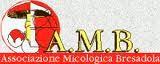  AMB Associazione Micologica Bresadola, Ente no profitGruppo Micologico “G. Daffinà”Via S. Ruba n. 23, 89900 Vibo ValentiaEmail: ambmicologicodaffina@libero.ithttp://gruppomicologicovibovalentia.weebly.comCell. sede 3293940287, Cell, Presidente Ing. De Luca 3394814097Gruppo “G.DAFFINA” VIBO VALENTIAGruppo “G.DAFFINA” VIBO VALENTIAGruppo “G.DAFFINA” VIBO VALENTIAGruppo “G.DAFFINA” VIBO VALENTIAGruppo “G.DAFFINA” VIBO VALENTIAIndirizzo  Presso Daffinà Tommaso  Moderata Durant  Cooperativa Fiamma 89900 Vibo Valentia Indirizzo  Presso Daffinà Tommaso  Moderata Durant  Cooperativa Fiamma 89900 Vibo Valentia Indirizzo  Presso Daffinà Tommaso  Moderata Durant  Cooperativa Fiamma 89900 Vibo Valentia Indirizzo  Presso Daffinà Tommaso  Moderata Durant  Cooperativa Fiamma 89900 Vibo Valentia Indirizzo  Presso Daffinà Tommaso  Moderata Durant  Cooperativa Fiamma 89900 Vibo Valentia CONSIGLIO DIRETTIVO dal 2014CONSIGLIO DIRETTIVO dal 2014CONSIGLIO DIRETTIVO dal 2014CONSIGLIO DIRETTIVO dal 2014CONSIGLIO DIRETTIVO dal 2014CARICACARICAPRESIDENTEDE LUCA FortunatoV.PRESIDENTEDAFFINA’ TommasoV.PRESIDENTEDE MONTE AntonioSEGRETARIOPagano MarianoTESORIERERomeo Francesca MariaCONSIGLIERESchipani Felice AntonioFortuna GiuseppePiccione VitoCarnovale FortunatoREVISORI  DEI CONTIPresidentePresidenteSchiavello Pietro Schiavello Pietro Schiavello Pietro Rev.TitolareRev.TitolareDonato GiovanniDonato GiovanniDonato GiovanniRev.RitolareRev.RitolareFiarè  SaroFiarè  SaroFiarè  SaroRev.suppl.Rev.suppl.Costa GiuseppeCosta GiuseppeCosta GiuseppeMeligrana FrancescoMeligrana FrancescoMeligrana FrancescoDELEGATI ALL’ASSEMBLEA REGIONALEDELEGATI ALL’ASSEMBLEA REGIONALEDELEGATI ALL’ASSEMBLEA REGIONALEDELEGATI ALL’ASSEMBLEA REGIONALEDELEGATI ALL’ASSEMBLEA REGIONALEDELEGATI ALL’ASSEMBLEA REGIONALEDELEGATI ALL’ASSEMBLEA REGIONALEDELEGATI ALL’ASSEMBLEA REGIONALEDELEGATI ALL’ASSEMBLEA REGIONALEDELEGATI ALL’ASSEMBLEA REGIONALEDelegatoDelegatoSchipani Felice AntonioSchipani Felice AntonioDelegatoDelegatoFortuna GiuseppeFortuna GiuseppeCOMPONENTI DIRETTIVO CMCCOMPONENTI DIRETTIVO CMCCOMPONENTI DIRETTIVO CMCCOMPONENTI DIRETTIVO CMCCOMPONENTI DIRETTIVO CMCCOMPONENTI DIRETTIVO CMCCOMPONENTI DIRETTIVO CMCCOMPONENTI DIRETTIVO CMCCOMPONENTI DIRETTIVO CMCCOMPONENTI DIRETTIVO CMCDAFFINA’ TommasoDESIGNATI AL COMITATO SCIENTIFICO REGIONALEDESIGNATI AL COMITATO SCIENTIFICO REGIONALEDESIGNATI AL COMITATO SCIENTIFICO REGIONALEDESIGNATI AL COMITATO SCIENTIFICO REGIONALEDESIGNATI AL COMITATO SCIENTIFICO REGIONALEDESIGNATI AL COMITATO SCIENTIFICO REGIONALEDESIGNATI AL COMITATO SCIENTIFICO REGIONALEDESIGNATI AL COMITATO SCIENTIFICO REGIONALEDESIGNATI AL COMITATO SCIENTIFICO REGIONALEDESIGNATI AL COMITATO SCIENTIFICO REGIONALEDAFFINA’ TommasoDAFFINA’ TommasoDE MONTE AntonioDE MONTE AntonioDE LUCA FortunatoDE LUCA FortunatoRomeo Francesca MariaRomeo Francesca Maria